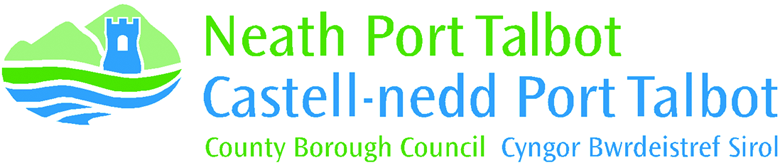 Gwasanaethau Addysg, Hamdden a Dysgu Gydol OesRhaglen Strategol Gwella Ysgolion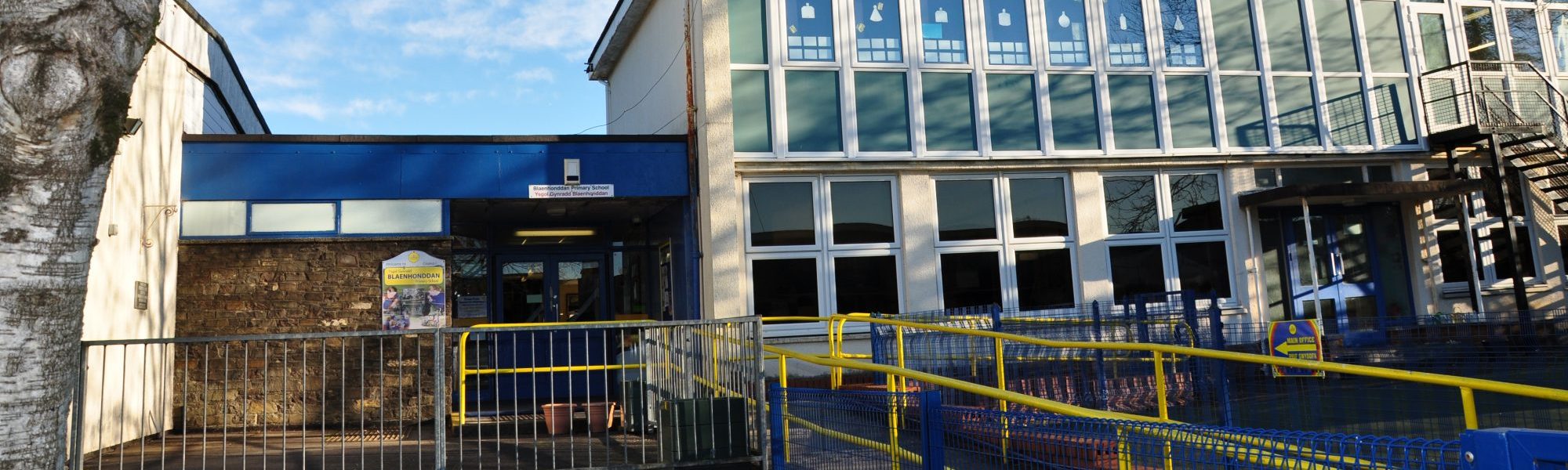 Mae fersiynau print mawr a fersiynau fformat neu iaith amgen o'r ddogfen hon ar gael ar gaisADRODDIAD YMGYNGHORIYmatebion o ymgynghoriad ffurfiol ar y cynnig i sefydlu darpariaeth arbenigol newydd ar gyfer disgyblion oed cynradd ag Anhwylder y Sbectrwm Awtistig (ASD) yn Ysgol Gynradd Blaenhonddan, Main Road, Bryncoch SA10 7PE.Cyflwyniad  Mae'r cyngor wedi ymgynghori â phartïon â diddordeb ar ei gynnig i sefydlu darpariaeth arbenigol newydd ar gyfer disgyblion oed cynradd ag Anhwylder y Sbectrwm Awtistig (ASD) yn Ysgol Gynradd Blaenhonddan. Os caiff ei roi ar waith, daw'r cynnig hwn i rym yn ystod tymor y gwanwyn 2024.Cynhaliwyd y cyfnod ymgynghori o 6 Mehefin 2023 i 18 Gorffennaf 2023.  Mae rhestr o ymgyngoreion wedi’i chynnwys yn Atodiad 1.  E-bostiwyd y ddogfen ymgynghori i'r holl ymgyngoreion ac roedd hefyd ar gael ar wefan y cyngor.Y Broses DdeddfwriaetholRoedd y ddogfen ymgynghori'n gwahodd ymgyngoreion i gyflwyno'u barn a'u safbwyntiau mewn perthynas â'r cynnig.  Dan Gôd Statudol Llywodraeth Cymru ar gyfer Trefniadaeth Ysgolion, mae'n ofynnol i'r cyngor gyhoeddi adroddiad ymgynghori sy'n crynhoi unrhyw faterion a godwyd gan ymgyngoreion, ymateb y cyngor ac amlinellu barn Estyn am werth cyffredinol y cynigion.Os caiff ei gymeradwyo, cam nesaf y broses yw cyhoeddi hysbysiad statudol sy'n amlinellu'r cynnig.  Byddai angen cyhoeddi hwn am gyfnod o 28 niwrnod a gwahoddir gwrthwynebiadau ffurfiol yn ystod y cyfnod hwn.  Os derbynnir gwrthwynebiadau, cyhoeddir adroddiad gwrthwynebiadau a fydd yn crynhoi'r gwrthwynebiadau ac ymateb y cyngor i'r gwrthwynebiadau hynny.  Bydd angen i Gabinet y cyngor ystyried y cynnig yng ngolau'r gwrthwynebiadau a dderbyniwyd wrth benderfynu a fydd y cynnig yn cael ei roi ar waith.Ymatebion disgyblion Roedd disgyblion yn gwbl gefnogol i'r cynnig ac yn teimlo y byddai plant a oedd yn cael anhawster mewn ysgolion eraill yn elwa o fod yn y Ganolfan Cymorth Dysgu newydd arfaethedig yn Ysgol Gynradd Blaenhonddan. Mae sylwadau gan ddisgyblion yn cael eu crynhoi isod:• Bydd ystafelloedd dosbarth yn helpu plant i ddysgu mewn ardal dawelach • Bydd ystafelloedd dosbarth yn helpu plant i dawelu os ydynt wedi cynhyrfu• Bydd ystafelloedd dosbarth yn helpu plant i ddysgu'n well os yw'n rhy swnllyd• Bydd plant yn fwy hyderus yn ein hysgol• Bydd gan blant ardal well a mwy o le – mae ein dosbarthiadau'n llawn, yn fawr a swnllyd• Byddwn yn deall plant ag awtistiaeth yn well• Gallwn helpu'r plant i chwaraeYmatebion i'r ymgynghoriadDerbyniwyd un ymateb ysgrifenedig gan ESTYN ar gyfer yr ymgynghoriad ffurfiol ar y cynnig hwn.  Roedd yr ymatebion a gafwyd o blaid y cynnig. Roedd yr ymholiadau'n cynnwys cyflwr presennol yr adeilad, staffio a hyfforddiant, a dulliau cludiant.Ymateb Estyn i'r cynnig:Mae ymateb cyffredinol Estyn i'r cynnig yn datgan bod y cynnig yn debygol o gael effaith gadarnhaol ar safon y ddarpariaeth addysg, yn enwedig i ddisgyblion ag ASD, yn yr ardal. Noda Estyn, 'Mae'r cynnig yn nodi'n glir y rhesymeg a ddefnyddir yn yr ymarfer cwmpasu cychwynnol i sefydlu ble i leoli unrhyw ddarpariaeth ASD sylfaenol ychwanegol. Mae'n ymddangos bod y cyngor wedi ystyried amrediad priodol o feini prawf, gan flaenoriaethu manteision addysgol, wrth benderfynu cyflwyno'r cynnig i leoli'r ddarpariaeth yn Ysgol Gynradd Blaenhonddan'.Yn ogystal, noda Estyn 'Mae'n ymddangos bod y cyngor wedi nodi'n briodol y risgiau sy'n gysylltiedig â'r cynnig. Er enghraifft, mae'r asesiad risg yn ystyried yr effaith ar y deilliannau addysgol i ddisgyblion a'r angen am staff ychwanegol sydd â'r sgiliau a'r arbenigedd angenrheidiol. Er bod y cynnig yn tynnu sylw at risgiau posib, mae diffyg manylder ynghylch sut y byddai gweithredu'r cynnig yn lliniaru'r risgiau hyn a nodwyd'.Mewn ymateb, os na chaiff y cynnig ei roi ar waith, mae perygl na fyddai'r manteision ar gyfer dysgu ac addysgu yn cael eu gwireddu, felly y camau gweithredu lliniaru fyddai rhoi'r cynnig ar waith, gan sicrhau y gellir gwireddu'r holl fanteision.Mae Estyn hefyd yn nodi'r canlynol, 'Mae'r cynnig yn gofyn am godi 2 adeilad modiwlar newydd i gartrefu'r ddarpariaeth ar safle Ysgol Gynradd Blaenhonddan. Nid yw'r cynnig yn cynnwys digon o wybodaeth am yr addasiadau sydd eu hangen ar y safle'n gyffredinol ac a fydd yr adeiladau newydd hyn yn diwallu anghenion penodol disgyblion ag ASD, er enghraifft eu hanghenion synhwyraidd. Nid yw ychwaith yn glir o'r cynnig beth fydd effeithiau'r gwaith hwn ar boblogaeth bresennol yr ysgolion. Mae'r cynnig yn dweud bod gan adeiladau presennol yr ysgol ôl-groniad cynnal a chadw o £820,465 tra amcangyfrifir y bydd gwaith i adeiladu'r prosiect yn £745,000 yn ychwanegol. Nid yw'n glir o'r cynnig a fydd cyflwr cyffredinol adeiladau'r ysgol yn parhau'n addas yn y tymor byr i ganolig.'Mewn ymateb, fel mae'r ymgynghoriad yn nodi, mae'r safle wedi'i raddio'n gategori B ar gyfer hygyrchedd. Bydd y 2 adeilad modiwlar newydd yn adeiladau annibynnol o fewn safle'r ysgol, felly ni fydd cyflwr cyffredinol yr adeiladau ysgol presennol yn effeithio ar addasrwydd y ddarpariaeth newydd. Fel gyda phob adeilad a darpariaeth newydd, bydd gwybodaeth am addasiadau i'r safle'n cael ei chynnwys fel rhan o'r broses caniatâd cynllunio.Mae Estyn yn nodi, 'Archwiliwyd teithio gan ddysgwyr yn briodol yn unol â Pholisi Cludiant o'r Cartref i'r Ysgol y cyngor. Fodd bynnag, nid yw'r cynnig yn nodi'r angen i ystyried y dulliau cludiant mwyaf priodol ar gyfer plant ag ASD a fyddai'n defnyddio'r ddarpariaeth'.Mewn ymateb, cytunir ar ddulliau cludiant ar gyfer disgyblion unigol ar sail achosion unigol a threfnir y dull cludiant mwyaf addas ar gyfer disgyblion unigol sy'n mynychu'r ddarpariaeth ar ôl iddynt gael eu derbyn i'r ddarpariaeth.Mae Estyn yn parhau 'Mae'n ymddangos nad yw'r cynnig yn cael unrhyw effaith arwyddocaol ar unrhyw lefydd gwag o fewn yr awdurdod lleol. Yn wir, bydd y cynnig yn helpu'r awdurdod i ateb y galw cynyddol am ddisgyblion ag ASD. Mae'r cynnig yn cynnwys niferoedd a ragwelir ar gyfer Ysgol Gynradd Blaenhonddan, sy'n ddefnyddiol, ac yn dangos y bydd gallu i gartrefu'r ddarpariaeth ar safle'r ysgol, wrth barhau i gadw'r lleoedd prif ffrwd sydd eu hangen.' Nodir yn ymateb Estyn fod 'Cynllun Strategol Cymraeg mewn Addysg (WESP) y cyngor yn cynnwys amcan i sicrhau bod disgyblion ag ADY yn cael cyfle cyfartal ieithyddol. Er bod y cynnig yn cyfeirio at y WESP, nid yw'n cyfeirio at sut bydd yn effeithio ar yr amcan WESP hwn.'Mewn ymateb, fel yr amlinellwyd yn y ddogfen ymgynghori, bydd darpariaeth yn y Ganolfan Cefnogi Dysgu yn bennaf yn adlewyrchu'r ddarpariaeth sydd ar gynnig i ddisgyblion prif ffrwd. Gan fod Ysgol Gyfun Blaenhonddan yn ysgol cyfrwng Saesneg, bydd disgyblion sy'n mynd i'r ddarpariaeth ASA sy'n dod o ysgolion cyfrwng Saesneg yn gweld bod y profiadau dysgu ac addysgu'n gwbl deg. I ddisgyblion sydd wedi dod o ysgolion Cymraeg a/neu sy'n siarad Cymraeg fel iaith gyntaf, trefnir darpariaeth ychwanegol i sicrhau bod staff ar gael sy'n gallu eu cefnogi drwy gyfrwng y Gymraeg .Noda Estyn 'Barnwyd bod pob un o'r 5 maes arolygu yn dda gan Estyn adeg yr arolygiad diwethaf o Ysgol Gynradd Blaenhonddan yn 2017. Mae'r cynnig hwn yn cyfeirio'n benodol at adroddiad yr arolygiad, gan ddyfynnu canfyddiadau cadarnhaol Estyn yn bwrpasol ar y cynnydd a wnaed gan ddisgyblion ag ADY yn yr ysgol. Fodd bynnag, o ystyried y cynhaliwyd arolygiad diwethaf yr ysgol chwe blynedd yn ôl, mae'n bryder nad oes gan y cynnig unrhyw wybodaeth gyfredol am ansawdd y ddarpariaeth na'r safonau cyfredol, fel y nodwyd gan yr awdurdod lleol. Er ei bod yn ddealladwy fod diffyg data wedi'i ddilysu'n genedlaethol ers 2020, nid yw'r cynnig yn darparu unrhyw ddadansoddiad o gynnydd presennol disgyblion. Er enghraifft, pa mor dda y mae disgyblion ag ADY yn yr ysgol yn gwneud cynnydd mewn perthynas â mannau cychwyn'.Mewn ymateb, yn dilyn ymweliadau gan Swyddogion Cefnogi Addysg, mae'r safonau presennol yn Ysgol Gynradd Blaenhonddan yn parhau i fod yn dda gyda disgyblion, gan gynnwys disgyblion ADY, yn gwneud cynnydd da. Daeth Estyn i'r casgliad, 'Mae'n ymddangos bod y cynnig yn sicrhau y bydd plant ag ASD yn gallu cael mynediad at gwricwlwm llawn yr ysgol gynradd yn briodol. Mae'r cynnig yn datgan mantais lleoli'r ddarpariaeth mewn lleoliad prif ffrwd, gan ganiatáu i ddisgyblion gael mynediad at gymysgedd priodol o ddarpariaeth arbenigol a phrif ffrwd. Nid yw'r cynnig yn ystyried sut bydd yr ysgol yn rheoli sut bydd disgyblion ag ASD yn rhyngweithio â'u cyfoedion'.Mewn ymateb, fel y nodwyd yn yr ymgynghoriad, mae'r ysgol ar hyn o bryd yn cynnal darpariaeth anawsterau dysgu cymedrol arbenigol Cyfnod Allweddol 2 ar gyfer 9 disgybl ac felly maent yn brofiadol o ran sicrhau bod disgyblion ADY mewn darpariaethau'n rhyngweithio'n effeithiol â'u cyfoedion. Caiff ymateb llawn Estyn ei gynnwys fel Atodiad 2. ATODIAD 1Rhestr o'r Ymgyngoreion: ATODIAD 2Ymateb Estyn i’r YmgynghoriadCyflwyniadParatowyd yr adroddiad hwn gan Arolygwyr Ei Mawrhydi dros Addysg a Hyfforddiant yng Nghymru.O dan delerau Deddf Safonau a Threfniadaeth Ysgolion (Cymru) 2013 a’i Chod cysylltiedig, mae’n ofynnol i gynigwyr anfon dogfennau ymgynghori i Estyn. Fodd bynnag, nid yw Estyn yn gorff y mae’n ofynnol iddo weithredu yn unol â’r Cod ac nid yw’r Ddeddf yn gosod unrhyw ofynion statudol ar Estyn o ran materion trefniadaeth ysgolion. Felly, fel corff yr ymgynghorir ag ef, bydd Estyn yn rhoi eu barn ar rinweddau cyffredinol cynigion trefniadaeth ysgolion yn unig. Mae Estyn wedi ystyried yr agweddau addysgol ar y cynnig ac mae wedi llunio’r ymateb canlynol i’r wybodaeth a ddarparwyd gan y cynigiwr.Crynodeb/ Casgliad Mae’r cynnig gan Gyngor Bwrdeistref Sirol Castell-nedd Port Talbot i sefydlu darpariaeth arbenigol ar gyfer uchafswm o 16 disgybl oedran cynradd sydd ag anhwylder y sbectrwm awtistig (ASA) yn Ysgol Gynradd Blaenhonddan. Os yw’n llwyddiannus, byddai’r cynnig yn dod i rym yn ystod tymor y gwanwyn 2024. Mae Estyn o’r farn fod y cynnig hwn yn debygol o gael effaith gadarnhaol ar safon y ddarpariaeth addysg, yn enwedig ar gyfer disgyblion ag ASA, yn yr ardal.Disgrifiad a Manteision Mae’r Cyngor wedi darparu rhesymeg glir ar gyfer y cynnig. Mae’r cynnig wedi’i llunio’n briodol o fewn cyd-destun Rhaglen Strategol Gwella Ysgolion yr awdurdod lleol. Mae’r Cyngor wedi gweld cynnydd yn y galw am ddarpariaeth ar gyfer plant ag anghenion dysgu ychwanegol (ADY). Mae’r Cyngor wedi datblygu continwwm cymorth gwerthfawr yn ddiweddar ar gyfer disgyblion ag ASA, ac wedi cynyddu capasiti, ar lefel gynradd ac uwchradd, fel ei gilydd, mewn ysgolion eraill yn yr awdurdod. Er gwaethaf y cynnydd hwn mewn darpariaeth, mae’r galw uchel wedi arwain at ormod o alw am leoedd presennol. O ganlyniad i hyn, mae’r Cyngor yn ariannu darpariaeth fwy costus y tu allan i’r sir ar gyfer disgyblion ag ASA.Mae’r cynnig yn cynnwys amserlen briodol sy’n amlinellu dyddiadau allweddol o’r cyfnod ymgynghori i’r dyddiad gweithredu arfaethedig. Mae’n ymddangos bod y cynnig yn darparu cyfleoedd effeithiol i randdeiliaid, sefydliadau ac aelodau o’r cyhoedd ymateb. Mae hyn yn cynnwys cyfarfod â’r disgyblion, y staff a’r llywodraethwyr a allai gael eu heffeithio’n uniongyrchol. Fodd bynnag, nid yw’n glir yn y cynnig a fydd cyfle i rieni gyfarfod â chynrychiolwyr o’r Cyngor i drafod y cynnig.Mae’r cynnig yn amlinellu’n glir y rhesymeg a ddefnyddiwyd yn yr ymarfer cwmpasu cychwynnol i sefydlu ble i leoli unrhyw ddarpariaeth ASA gynradd ychwanegol. Mae’n ymddangos bod y Cyngor wedi ystyried ystod briodol o feini prawf, gan flaenoriaethu manteision addysgol, wrth benderfynu cyflwyno’r cynnig i leoli’r ddarpariaeth yn Ysgol Gynradd Blaenhonddan.Mae’r cynnig yn amlygu dwy fantais allweddol sy’n briodol, sef cynyddu’r adnoddau sydd ar gael o fewn yr awdurdod lleol i fodloni’r galw uchel am leoedd i ddisgyblion ag ASA a lleihau’r angen i ddisgyblion gael mynediad at ddarpariaeth ASA y tu allan i’r fwrdeistref sirol. Nid yw’r cynnig yn nodi unrhyw anfanteision rhagweledig. Mae’r cynnig yn ystyried dewisiadau amgen, fel y sefyllfa bresennol a lleoli’r ddarpariaeth mewn ysgol leol arall. Fodd bynnag, nid oes dadansoddiad manwl o’r dewisiadau amgen hyn i esbonio pam maent wedi cael eu diystyru.Mae’n ymddangos bod y Cyngor wedi nodi’r risgiau sy’n gysylltiedig â’r cynnig yn briodol. Er enghraifft, mae’r asesiad risg yn ystyried yr effaith ar y deilliannau addysgol ar gyfer disgyblion a’r angen am staff ychwanegol sy’n meddu ar y medrau a’r arbenigedd angenrheidiol. Er bod y cynnig yn amlygu risgiau posibl, mae diffyg manylder o ran sut byddai gweithredu’r cynnig yn lliniaru’r risgiau hyn a nodwyd.Mae’r cynnig yn gofyn am adeiladu 2 adeilad modiwlaidd newydd i letya’r ddarpariaeth ar safle Ysgol Gynradd Blaenhonddan. Nid yw’r cynnig yn cynnwys gwybodaeth ddigonol am yr addasiadau sydd angen eu gwneud i’r safle yn gyffredinol, a ph’un a fydd yr adeiladau newydd hyn yn diwallu anghenion penodol disgyblion ag ASA, er enghraifft eu hanghenion synhwyraidd. Hefyd, nid yw’n glir o’r cynnig beth fydd effeithiau’r gwaith hwn ar y boblogaeth ysgol bresennol. Mae’r cynnig yn datgan mai cost ôl-groniad gwaith cynnal a chadw’r adeiladau ysgol presennol yw £820,465, tra amcangyfrifir y bydd adeiladu’r prosiect yn costio £745,000 yn ychwanegol. Nid yw’n glir o’r cynnig p’un a fydd cyflwr cyffredinol adeiladau’r ysgol yn aros yr un fath yn y tymor byr i’r tymor canolig.Mae’n ymddangos bod y Cyngor wedi neilltuo’r cyllid priodol sydd ei angen ar gyfer y costau sefydlu cychwynnol o’r rhaglen gyfalaf. Mae’r cynnig yn amlinellu’n glir y trefniadau cyllido parhaus o’r gyllideb ddirprwyedig i ysgolion a’r arbedion a fydd yn cael eu gwneud trwy beidio â defnyddio darpariaeth y tu allan i’r sir. Byddai’r cynnig yn elwa ar wybodaeth fanylach am drefniadau cyllido ar gyfer yr ysgol yn y dyfodol, er enghraifft p’un a fydd y dyraniad cyllideb ar gyfer disgyblion sy’n cael eu derbyn i’r ddarpariaeth arbenigol yn fwy na’r rhai yn yr ysgol brif ffrwd oherwydd eu hanghenion dysgu ychwanegol a’r angen am gymorth ac adnoddau ychwanegol.Archwiliwyd arferion teithio dysgwyr yn briodol, yn unol â Pholisi’r Cyngor ar Gludiant rhwng y Cartref a’r ysgol. Fodd bynnag, nid yw’r cynnig yn nodi’r angen i ystyried y dulliau cludiant mwyaf priodol ar gyfer plant ag ASA a fyddai’n defnyddio’r ddarpariaeth.Mae’n ymddangos nad yw’r cynnig yn cael unrhyw effaith sylweddol ar unrhyw leoedd dros ben o fewn yr awdurdod lleol. Yn wir, bydd y cynnig yn helpu’r awdurdod i fodloni’r galw cynyddol ar gyfer disgyblion ag ASA. Mae’r cynnig yn cynnwys yn ddefnyddiol y niferoedd arfaethedig ar gyfer Ysgol Gynradd Blaenhonddan sy’n dangos y bydd capasiti i letya’r ddarpariaeth ar safle’r ysgol, gan gadw’r lleoedd prif ffrwd sydd eu hangen o hyd.Mae Cynllun Strategol Cymraeg mewn Addysg (CSCA) y Cyngor yn cynnwys amcan i sicrhau bod disgyblion ag ADY yn derbyn cyfle cyfartal ieithyddol. Er bod y cynnig yn cyfeirio at y CSCA, nid yw’n cyfeirio o gwbl at sut y bydd yn effeithio ar yr amcan hwn yn y CSCA. Mae’r cynnig yn datgan, os yw disgybl yn siarad Cymraeg fel ei iaith gyntaf, y bydd yn sicrhau bod y disgybl yn gallu troi at staff sy’n gallu ei gynorthwyo trwy gyfrwng y Gymraeg. Byddai’r cynnig yn elwa ar fwy o eglurder ar sut y byddant yn cyflawni hyn a ph’un a yw’n ddarpariaeth ddwyieithog. Cynhaliwyd Asesiad llawn o’r Effaith ar Gydraddoldeb ar y cynnig hwn, ac mae’n awgrymu na fydd yn cael effaith negyddol ar unrhyw grwpiau o bobl â nodweddion gwarchodedig. Mae’n ymddangos y bydd lletya’r ddarpariaeth ASA arbenigol mewn ysgol gynradd brif ffrwd yn helpu hyrwyddo cynhwysiant.Barnodd Estyn fod pob un o’r 5 maes arolygu yn dda adeg yr arolygiad diwethaf o Ysgol Gynradd Blaenhonddan yn 2017. Mae’r cynnig hwn yn cyfeirio’n benodol at yr adroddiad arolygu, gan ddyfynnu canfyddiadau cadarnhaol Estyn yn bwrpasol ar y cynnydd a wnaed gan ddisgyblion ag ADY yn yr ysgol. Fodd bynnag, o ystyried bod yr arolygiad diwethaf o’r ysgol wedi cael ei gynnal 6 mlynedd yn ôl, mae’n destun pryder nad yw’r cynnig yn cynnwys unrhyw wybodaeth gyfoes am ansawdd y ddarpariaeth na’r safonau presennol, fel y nodwyd gan yr awdurdod lleol. Er ei bod yn ddealladwy fod diffyg data cenedlaethol wedi’i ddilysu er 2020, nid yw’r cynnig yn rhoi unrhyw ddadansoddiad o gynnydd presennol y disgyblion. Er enghraifft, pa mor dda y mae disgyblion ag ADY yn yr ysgol yn gwneud cynnydd yn gysylltiedig â mannau cychwyn.Mae’r cynnig yn awgrymu nad yw’n debygol y bydd unrhyw effaith negyddol ar staff a disgyblion sydd yn yr ysgol ar hyn o bryd, a bod ansawdd yr arweinyddiaeth yn gryf. Mae’r cynnig yn amlinellu’n glir y manteision y bydd staff arbenigol sy’n gweithio yn yr ysgol yn eu cynnig i gymuned ehangach yr ysgol. Fodd bynnag, nid yw’n ymddangos bod y cynnig wedi rhoi ystyriaeth ddigon agos i’r anghenion staffio, sut bydd unrhyw staff ychwanegol yn cael eu recriwtio a sut bydd effaith y cynnydd mewn staff addysgu a staff cymorth yn effeithio ar arweinyddiaeth a rheolaeth yr ysgol.Mae’n ymddangos bod y cynnig yn sicrhau y bydd plant ag ASA yn gallu manteisio ar y cwricwlwm ysgol gynradd llawn yn briodol. Mae’r cynnig yn datgan mantais lleoli’r ddarpariaeth mewn lleoliad prif ffrwd, gan alluogi disgyblion i elwa ar gyfuniad priodol o ddarpariaeth arbenigol a darpariaeth brif ffrwd. Nid yw’r cynnig yn ystyried sut bydd yr ysgol yn rheoli’r modd y bydd disgyblion ag ASA yn rhyngweithio â’u cyfoedion.Rhestr o'r Ymgyngoreion Rhestr o'r Ymgyngoreion Disgyblion cynradd Blaenhonddan                    Rhieni/Gofalwyr                    Staff                    Corff Llywodraethu                    Y gymuned ysgol ehangachNAASH (Fforwm Ysgolion UwchraddDisgyblion cynradd Blaenhonddan                    Rhieni/Gofalwyr                    Staff                    Corff Llywodraethu                    Y gymuned ysgol ehangachLLAN (Fforwm Ysgolion Cynradd)Disgyblion cynradd Blaenhonddan                    Rhieni/Gofalwyr                    Staff                    Corff Llywodraethu                    Y gymuned ysgol ehangachAwdurdodau ffiniol – Abertawe/Pen-y-bont ar Ogwr/Sir Gâr/Powys/RhCTHoll ysgolion eraill CNPTCyngor Tref Castell-neddCyngor Cymuned BlaenhonddanCyngor Cymuned CilybebyllAelodau Etholedig CNPTIs-adran Rheoli Ysgolion LlCCyfarwyddwyr Addysg EsgobaetholEsgobaeth Mynyw, AbertaweEsgobaeth Llandaf, Bro Morgannwg Aelod Seneddol (Senedd y DU) ac Aelod o'r Senedd ar gyfer Castell-neddUndebau LlafurAelodau Rhanbarthol o'r SeneddEstynPartneriaid ADY -  SNAP, Gweithredu dros Blant, Gwasanaethau Iechyd Meddwl Plant ac Oedolion (CAMHS), Paediatregydd Cymunedol Ymgynghorol, Y Ganolfan Blant Ysbyty CNPT (Gwasanaethau Therapiwtig), y Gymdeithas Genedlaethol Awtistiaeth, Grŵp Cefnogi Anghenion Arbennig CNPTConsortiwm Addysg Rhanbarthol (ERW)Partneriaeth Plant a Phobl Ifanc (gan gynnwys Datblygiad y Blynyddoedd Cynnar a Gofal Plant)Uned Cludiant Integredig CBSCNPTComisiynydd yr Heddlu a ThrosedduPartneriaeth Cymunedau'n GyntafSwyddogion CNPT